Name of Journal: World Journal of Clinical CasesManuscript NO: 49387Manuscript Type: Case ReportAnaplastic lymphoma kinase-negative anaplastic large cell lymphoma masquerading as Behcet's disease: A case report and review of literatureLuo J et al. ALK-negative ALCL masquerading as BDJuan Luo, Ying-Han Jiang, Zi Lei, Ying-Lei MiaoJuan Luo, Ying-Lei Miao, Department of Gastroenterology, the First Affiliated Hospital of Kunming Medical University, Institute of digestive disease, Kunming 650000, Yunnan Province, ChinaYing-Han Jiang, Department of Pathology, the First People’s Hospital of Yunnan Province, Kunming 650000, Yunnan Province, ChinaZi Lei, Department of Pathology, the First Affiliated Hospital of Kunming Medical University, Kunming 650000, Yunnan Province, ChinaORCID number: Juan Luo (0000-0001-8400-2246); Ying-Han Jiang (0000-0001-8327-2671); Zi Lei (0000-0001-5664-0291); Ying-Lei Miao (0000-0003-2512-757X). Author contributions: Luo J, Jiang yh, Lei Z, and Miao YL contributed equally to this work; Luo J and Miao ML designed research; Jiang YH and Lei Z performed research; Luo J and Miao YL wrote the paper.supported by National Natural Science Foundation of China, No. U1802282, No. 81660100, and No. 81670501; MDT Innovation Team to Digestive Diseases of S&T Department of Yunnan Province, No. 2017HC005; Digestive Diseases S&T Innovation Team of Kunming Medical University, No. CXTD201611.Informed consent statement: Informed consent to publish was obtained from the patient.Conflict-of-interest statement: The authors declare that they have no competing interests.CARE Checklist (2016) statement: The authors have read the CARE Checklist (2016), and the manuscript was prepared and revised according to the CARE Checklist (2016).Open-Access: This article is an open-access article which was selected by an in-house editor and fully peer-reviewed by external reviewers. It is distributed in accordance with the Creative Commons Attribution Non Commercial (CC BY-NC 4.0) license, which permits others to distribute, remix, adapt, build upon this work non-commercially, and license their derivative works on different terms, provided the original work is properly cited and the use is non-commercial. See: http://creativecommons.org/licenses/by-nc/4.0/Manuscript source: Unsolicited manuscriptCorresponding author: Ying-lei Miao, PhD, Doctor, Department of Gastroenterology, the First Affiliated Hospital of Kunming Medical University, No. 295 Xichang Road, Kunming 650000, Yunnan Province, China. miaoyinglei@yeah.netTelephone: +86-13708498467Fax: +86-871-65324888Received: June 28, 2019  Peer-review started: June 29, 2019First decision: July 31, 2019Revised: August 24, 2019Accepted: September 11, 2019  Article in press: September 11, 2019Published online: October 26, 2019AbstractBACKGROUNDAnaplastic large cell lymphoma (ALCL) is a CD30-positive T cell lymphoma, a rare type of non-Hodgkin lymphoma. The current World Health Organization classification system divides ALCLs into anaplastic lymphoma kinase (ALK)-positive and ALK-negative groups. ALCL rarely presents in the gastrointestinal tract. CASE SUMMARYA 54-year-old male was admitted to the department of gastroenterology for abdominal pain. He presented with lower abdominal pain, diarrhea and recurrent oral and penile ulcers. He was misdiagnosed with Behcet's disease and treated with prednisone. But after one month, he was hospitalized in another hospital for reexamination. This time, the lesion on the penis was biopsied for histological examination. The final pathological diagnosis was ALCL, ALK-negative. The patient was treated with cyclophosphamide, doxorubicin, vincristine, prednisolone chemotherapy. However, he died within one month.CONCLUSIONGastrointestinal ALCL needs to be considered in the differential diagnosis to avoid delaying treatment. Repeated biopsy is the most important for early diagnosis and treatment.Key words: Anaplastic large cell lymphoma; Anaplastic lymphoma kinase; Behcet's disease; Colon ulcer; Penis ulcer; Case report© The Author(s) 2019 Published by Baishideng Publishing Group Inc. All rights reserved.Core tip: Anaplastic large cell lymphoma (ALCL) is a CD30-positive T cell lymphoma, a rare kind of non-Hodgkin lymphomas. ALCL rarely presents with the intestinal tract. In addition to reporting an anaplastic lymphoma kinase-negative ALCL involving the colon and penis in a 54-year-old male, our literature review identified 3 cases of gastrointestinal ALCL with several interesting clinicopathological features.Luo J, Jiang yh, Lei Z, Miao YL. Anaplastic lymphoma kinase-negative anaplastic large cell lymphoma masquerading as Behcet's disease: A case report and review of literature. World J Clin Cases 2019; 7(20): 3377-3383  URL: https://www.wjgnet.com/2307-8960/full/v7/i20/3377.htm  DOI: https://dx.doi.org/10.12998/wjcc.v7.i20.3377IntroductionAnaplastic large cell lymphoma (ALCL) is a peripheral T-cell lymphoma and is characterized by strong expression of CD30 (Ki-1)[1]. According to the World Health Organization (WHO) classification, ALCLs are divided into four groups: systemic anaplastic lymphoma kinase (ALK)-positive ALCL (ALCL, ALK+), systemic ALK-negative ALCL (ALCL, ALK-), primary cutaneous ALCL (pC-ALCL), and breast implant-associated ALCL (BI-ALCL)[2]. Both ALK-positive and ALK-negative patients are predominantly male[1]. Two groups involve both lymph nodes and extranodal sites, and 20% of ALCL and ALK- patients have involvement of both sites[3]. In patients with ALCL, the ALK+ subtypes are more often seen in the first three decades of life and, by definition,s carry a 2;5 [t(2;5)(p23;q35)] chromosomal translocation of the ALK gene resulting in overexpression of the ALK protein[4]. The ALK- subtype of ALCL usually occurs in middle age and has a worse prognosis[5]. An extranodal presentation is found in only 20% of the cases[6]. The most frequent extranodal involvement sites are the skin, lungs, bone, and liver[7,8], whereas the colon is rarely reported as being involved[3,9]. To the best of our knowledge, there have only been 9 such cases reported in 4 papers written in English[10-13]. Three of those reports were case reports, and no review has focused on this rare presentation. Therefore, in addition to reporting one case of ALCL, ALK- involving the colon and penis, we also conducted a literature review that showed some interesting clinical and pathological features of gastrointestinal ALCL, ALK-.CASE PRESENTATIONChief complaintsA 54-year-old male was admitted to the department of gastroenterology for abdominal pain. He presented with lower abdominal pain; frequent passing of stool, diarrhea and mucus; and recurrent oral ulcers.History of present illnessThe patient was a 54-year-old male with a history of a recurrent penile ulcer for 6 years. He presented with lower abdominal pain; frequent passing of stool, diarrhea and mucus; and recurrent oral ulcers. No additional sites of involvement were identified. CT enterography (CTE) and colonoscopy showed skip lesions and different sizes and shapes of ulcers in the colon. The lesions of the colon were biopsied for histological examination. The biopsy showed nonspecific ulcers of the colon. According to his history and auxiliary examinations, he was diagnosed with Behcet's disease (BD) and treated with prednisone. He was discharged in an improved condition. After one month, he was hospitalized in another hospital because of colon perforation. After operation, he was transferred to the rheumatology and immunology department. This time, bilateral inguinal lymph nodes were found enlarged. The lesion on the penis was biopsied for histological examination. The final pathological diagnosis was ALCL, ALK-negative (ALCL, ALK-). History of past illnessNo past illnesses were documented.Personal and family historyUnremarkable.Auxiliary examinationCT enterography (CTE) showed abnormal thickening of the bowel walls at the cecum, ascending colon, transverse colon, and descending colon, and the intestinal wall showed obvious enhancement in the arterial stage (Figure 1). Colonoscopy showed skip lesions and different sizes and shapes of ulcers in the cecum, transverse colon, and descending colon (Figure 2). The lesion on the penis was biopsied for histological examination. HE staining showed infiltration of large lymphoid cells (Figure 3). Immunohistochemistry showed that the neoplastic cells were positive for CD2, CD3, CD10, CD30, LCA, and Mum-1. The expression of Ki-67 was 70% positive. The cells were negative for CD20, CD56, Bcl-2, Bcl-6, Pax-5, P40, P63, PCK, ALK-80, and EBER (Figure 3). The final pathological diagnosis was ALCL, ALK-negative (ALCL, ALK-). FINAL DIAGNOSISAnaplastic lymphoma kinase-negative anaplastic large cell lymphoma at IVE.TREATMENTThe patient was treated with cyclophosphamide, doxorubicin, vincristine, prednisolone (CHOP) chemotherapy once. OUTCOME AND FOLLOW-UPHowever, the patient died of septic shock soon.DiscussionALCL is a CD30+ positive T cell lymphoma with its own characteristic morphology and immunophenotype[14]. According to the expression of ALK, the WHO 2016 classification system divided ALCL into four entities: systemic ALK-positive ALCL (ALCL, ALK+), systemic ALK-negative ALCL (ALCL, ALK-), primary cutaneous ALCL (pC-ALCL), and breast implant-associated ALCL (BI-ALCL)[2]. ALCL, ALK- represents 15%-50% of the cases of systemic ALCL. While most cases of ALCL, ALK+ are seen in children, ALCL, ALK- is often found in adults[3]. ALCL, ALK+ is sensitive to chemotherapy and often has a better prognosis, but ALCL, ALK- always occurs in elderly patients with a poor clinical outcome[9]. ALCL, ALK- results in a worse prognosis than ALCL, ALK+, with 5-year survival rates of 50% and 70%, respectively[9,15]. ALCL, ALK- mainly involves the lymph nodes but approximately 20% of cases can also be found in extranodal sites[3]. Secondary involvement of ALCL, ALK- in the skin has to be distinguished from mucosa-associated lymphoid tissue lymphomas, including pC-ALCL and BD. The differential diagnosis is difficult and requires a comprehensive approach, including clinical evaluation, histopathologic evaluation, and determination of the immunophenotype[6]. The extranodal sites often include the skin, breast, lungs, bone, liver and gastrointestinal tract[3,9,16,17]. To the best of our knowledge, only one case reported pC-ALCL presenting as paraphimosis[18]. Our case is the second reported case of ALCL in the penis and the first one of systemic ALK-negative ALCL.The incidence of primary intestinal lymphomas is very rare. Gastrointestinal lymphomas account for 20% of them, and most of them are mucosa-associated lymphoid tissue lymphomas[19,20]. We present a case of primary ALCL arising in the oral cavity, penis, and colon, which was initially misdiagnosed as BD. In 2013, the International Study Group criteria for BD presents a new criteria that ocular lesions, oral aphthosis and genital aphthosis are each assigned 2 points, while skin lesions, central nervous system involvement and vascular manifestations 1 point each[21]. A patient scoring ≥ 4 points is classified as having BD. So this patient just fit the criteria. But finally, the morphologic and phenotypic features were found to be consistent with systemic ALCL, ALK-, at IVE. This may be because the presence of inflammation with neutrophil infiltration affects the mucosa in systemic ALCL[22]. Therefore, in our case, neutrophil infiltration may have been associated with the presence of large ulcers at multiple sites, as reported in Lapthanasupkul et al[23]. It is extremely rare for ALCL to initially present with gastrointestinal symptoms. Our review of the English language literature identified four papers that reported this disease, including nine case reports[10-12] (Table1). Including the current case, the patients were eight males and two females (4:1). The median age was 66.3 years (ranging from 54 to 88 years). The main gastrointestinal sites involved were the esophagus in 1 case (10%), the stomach in 4 cases (40%), the jejunum in 1 case (10%), the terminal ileum in 2 cases (20%), and the colon in 2 cases (20%). The cases initially presented with abdominal pain, mass or diarrhea. Colonoscopy revealed a reddish ulcerative lesion with protrusion or different sizes and shapes of ulcers. After receiving six cycles of CHOP chemotherapy or other therapies, three patients achieved complete remission. The other seven patients died due to disease progression from 0.7 to 63 mo after the diagnosis.CONCLUSIONIn summary, there are some interesting clinicopathologic features associated with the gastrointestinal involvement of ALCL: (1) there is a male predominance; (2) the majority of the patients are more than 50 years old; (3) the patients uniformly present with gastrointestinal symptoms such as abdominal pain, mass or diarrhea; (4) the primary neoplasm is in the stomach; (5) endoscopic examination often shows irregular ulcers; and (6) the most commonly used treatment is CHOP, but the prognosis is poor. Although limited by the number of cases available, our findings indicate that this group of ALCLs has an unusual clinical presentation and could pose a diagnostic challenge. Furthermore, a timely diagnosis and treatment are crucial to avoid disease progression. It is essential to establish a timely diagnosis of ALCL through pathological, immunohistological, and clinical evaluations[22]. We hope this review will bring attention to and help us understand the rare presentation of ALK-negative ALCL. In addition, gastrointestinal ALCL needs to be considered in the differential diagnosis even when autoimmune bowel disease is suspected, especially in older patients.References1 Bennani-Baiti N, Ansell S, Feldman AL. Adult systemic anaplastic large-cell lymphoma: recommendations for diagnosis and management. Expert Rev Hematol 2016; 9: 137-150 [PMID: 26581318 DOI: 10.1586/17474086.2016.1122514]2 Swerdlow SH, Campo E, Pileri SA, Harris NL, Stein H, Siebert R, Advani R, Ghielmini M, Salles GA, Zelenetz AD, Jaffe ES. The 2016 revision of the World Health Organization classification of lymphoid neoplasms. Blood 2016; 127: 2375-2390 [PMID: 26980727 DOI: 10.1182/blood-2016-01-643569]3 Ferreri AJ, Govi S, Pileri SA, Savage KJ. Anaplastic large cell lymphoma, ALK-negative. Crit Rev Oncol Hematol 2013; 85: 206-215 [PMID: 22789917 DOI: 10.1016/j.critrevonc.2012.06.004]4 Morris SW, Kirstein MN, Valentine MB, Dittmer KG, Shapiro DN, Saltman DL, Look AT. Fusion of a kinase gene, ALK, to a nucleolar protein gene, NPM, in non-Hodgkin's lymphoma. Science 1994; 263: 1281-1284 [PMID: 8122112 DOI: 10.1126/science.8122112]5 Sabattini E, Bacci F, Sagramoso C, Pileri SA. WHO classification of tumours of haematopoietic and lymphoid tissues in 2008: an overview. Pathologica 2010; 102: 83-87 [PMID: 21171509]6 Montes-Mojarro IA, Steinhilber J, Bonzheim I, Quintanilla-Martinez L, Fend F. The Pathological Spectrum of Systemic Anaplastic Large Cell Lymphoma (ALCL). Cancers (Basel) 2018; 10: E107 [PMID: 29617304 DOI: 10.3390/cancers10040107]7 Querfeld C, Khan I, Mahon B, Nelson BP, Rosen ST, Evens AM. Primary cutaneous and systemic anaplastic large cell lymphoma: clinicopathologic aspects and therapeutic options. Oncology (Williston Park) 2010; 24: 574-587 [PMID: 20669794]8 Tsuyama N, Sakamoto K, Sakata S, Dobashi A, Takeuchi K. Anaplastic large cell lymphoma: pathology, genetics, and clinical aspects. J Clin Exp Hematop 2017; 57: 120-142 [PMID: 29279550 DOI: 10.3960/jslrt.17023]9 Savage KJ, Harris NL, Vose JM, Ullrich F, Jaffe ES, Connors JM, Rimsza L, Pileri SA, Chhanabhai M, Gascoyne RD, Armitage JO, Weisenburger DD; International Peripheral T-Cell Lymphoma Project. ALK- anaplastic large-cell lymphoma is clinically and immunophenotypically different from both ALK+ ALCL and peripheral T-cell lymphoma, not otherwise specified: report from the International Peripheral T-Cell Lymphoma Project. Blood 2008; 111: 5496-5504 [PMID: 18385450 DOI: 10.1182/blood-2008-01-134270]10 Sakakibara Y, Nakazuru S, Yamada T, Iwasaki T, Iwasaki R, Ishihara A, Nishio K, Ishida H, Kodama Y, Mita E. Anaplastic lymphoma kinase-negative anaplastic large cell lymphoma with colon involvement. Can J Gastroenterol Hepatol 2015; 29: 345-346 [PMID: 26322664]11 Tian C, Zhang Y. Primary gastric anaplastic lymphoma kinase-negative anaplastic large-cell lymphoma. Onco Targets Ther 2016; 9: 5659-5661 [PMID: 27695344 DOI: 10.2147/OTT.S110572]12 Zhang W, Burton S, Wu S, Qian X, Rajeh MN, Schroeder K, Shuldberg M, Merando A, Lai JP. Primary Gastric ALK-negative EBV-negative Anaplastic Large Cell Lymphoma Presenting with Iron Deficiency Anemia. In Vivo 2017; 31: 701-704 [PMID: 28652442 DOI: 10.21873/invivo.11116]13 Lee YY, Takata K, Wang RC, Yang SF, Chuang SS. Primary gastrointestinal anaplastic large cell lymphoma. Pathology 2017; 49: 479-485 [PMID: 28693749 DOI: 10.1016/j.pathol.2017.05.007]14 Wang X, Wu J, Zhang M. Advances in the treatment and prognosis of anaplastic lymphoma kinase negative anaplastic large cell lymphoma. Hematology 2019; 24: 440-445 [PMID: 31072226 DOI: 10.1080/16078454.2019.1613290]15 Vose J, Armitage J, Weisenburger D; International T-Cell Lymphoma Project. International peripheral T-cell and natural killer/T-cell lymphoma study: pathology findings and clinical outcomes. J Clin Oncol 2008; 26: 4124-4130 [PMID: 18626005 DOI: 10.1200/JCO.2008.16.4558]16 Xu X. ALK-negative anaplastic large cell lymphoma primarily involving the bronchus: a case report and literature review. Int J Clin Exp Pathol 2013; 7: 460-463 [PMID: 24427373]17 Tuck M, Lim J, Lucar J, Benator D. Anaplastic large cell lymphoma masquerading as osteomyelitis of the shoulder: an uncommon presentation. BMJ Case Rep 2016; 2016: bcr2016217317 [PMID: 28003232 DOI: 10.1136/bcr-2016-217317]18 McNab PM, Jukic DM, Mills O, Browarsky I. Primary cutaneous CD30+ T-cell lymphoproliferative disorder presenting as paraphimosis: a case report and review of the literature. Dermatol Online J 2011; 17: 3 [PMID: 21810388]19 Wong MT, Eu KW. Primary colorectal lymphomas. Colorectal Dis 2006; 8: 586-591 [PMID: 16919111 DOI: 10.1111/j.1463-1318.2006.01021.x]20 Habr-Gama A, Campos FG, Ribeiro Júnior U, Gansl R, da Silva JH, Pinotti HW. [Primary lymphomas of the large intestine]. Rev Hosp Clin Fac Med Sao Paulo 1993; 48: 272-277 [PMID: 8029599]21 International Team for the Revision of the International Criteria for Behçet's Disease (ITR-ICBD). The International Criteria for Behçet's Disease (ICBD): a collaborative study of 27 countries on the sensitivity and specificity of the new criteria. J Eur Acad Dermatol Venereol 2014; 28: 338-347 [PMID: 23441863 DOI: 10.1111/jdv.12107]22 Sciallis AP, Law ME, Inwards DJ, McClure RF, Macon WR, Kurtin PJ, Dogan A, Feldman AL. Mucosal CD30-positive T-cell lymphoproliferations of the head and neck show a clinicopathologic spectrum similar to cutaneous CD30-positive T-cell lymphoproliferative disorders. Mod Pathol 2012; 25: 983-992 [PMID: 22388754 DOI: 10.1038/modpathol.2012.38]23 Lapthanasupkul P, Songkampol K, Boonsiriseth K, Kitkumthorn N. Anaplastic large cell lymphoma of the palate: A case report. J Stomatol Oral Maxillofac Surg 2019; 120: 172-175 [PMID: 30291889 DOI: 10.1016/j.jormas.2018.09.003]P-Reviewer: Kohei S, Kupeli S S-Editor: Ma YJ L-Editor: Ma JY E-Editor: Qi LLSpecialty type: Medicine, research and experimentalCountry of origin: ChinaPeer-review report classificationGrade A (Excellent): 0Grade B (Very good): 0Grade C (Good): C, CGrade D (Fair): 0Grade E (Poor): 0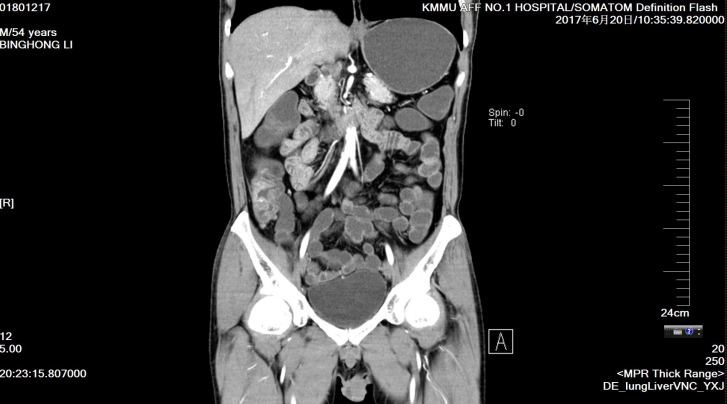 Figure 1 Computed tomography enterography. Irregular thickening of the intestinal wall was observed in the cecum, ascending colon, transverse colon and descending colon, which also showed skip lesions. The thickest part of the intestinal wall was approximately 16 mm, and the intestinal wall in the arterial enhancement stage showed obvious enhancement (unclear hierarchical boundary); small vessels in the mesangial side were tortuous and dilated (locally formed as a "wooden comb"); and the surrounding fat was slightly blurred. No obvious thickening was observed in the small intestine wall.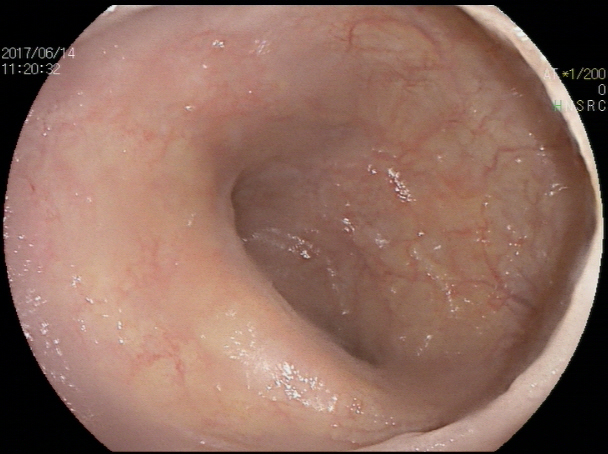 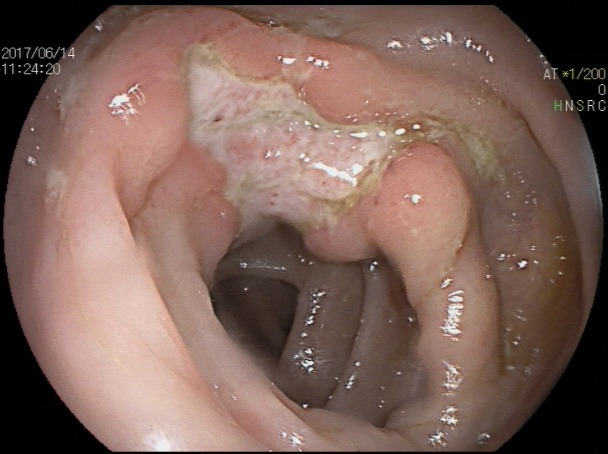 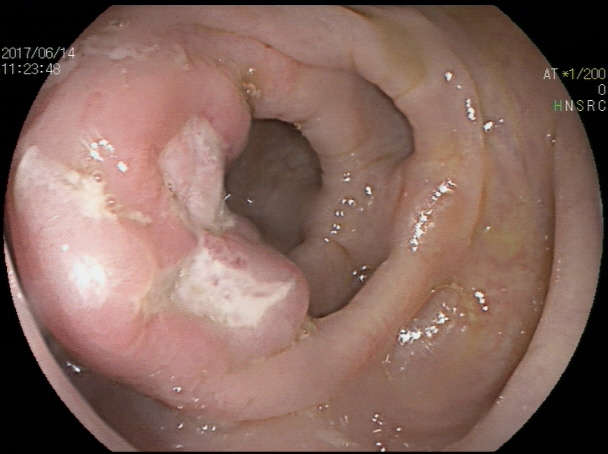 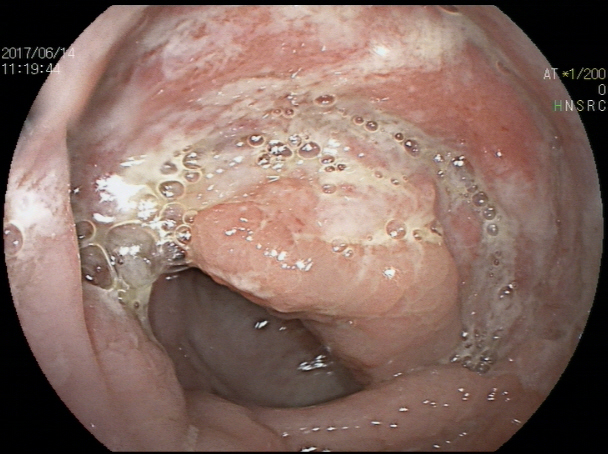 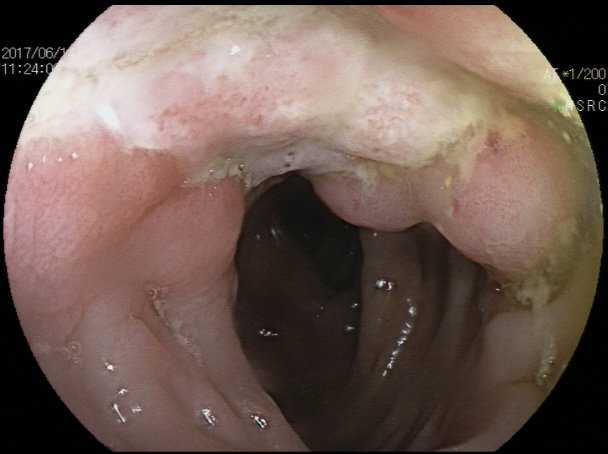 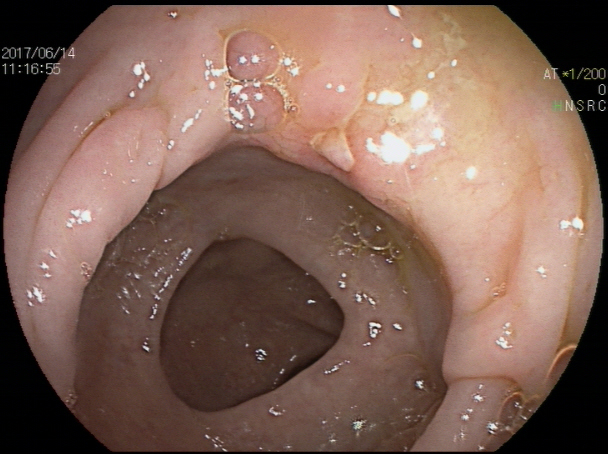 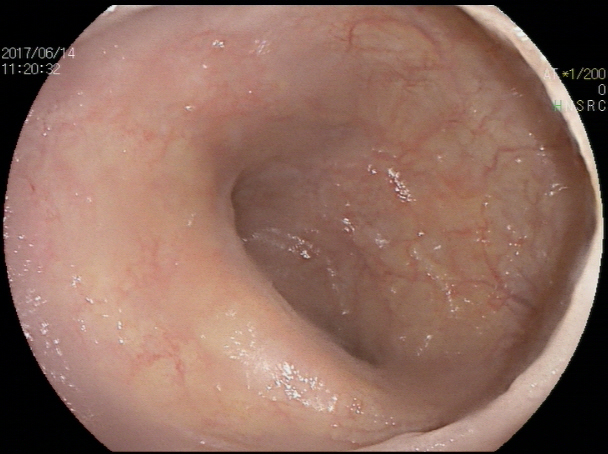 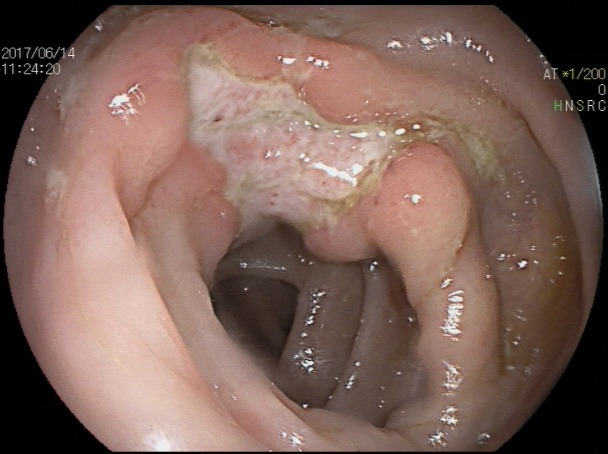 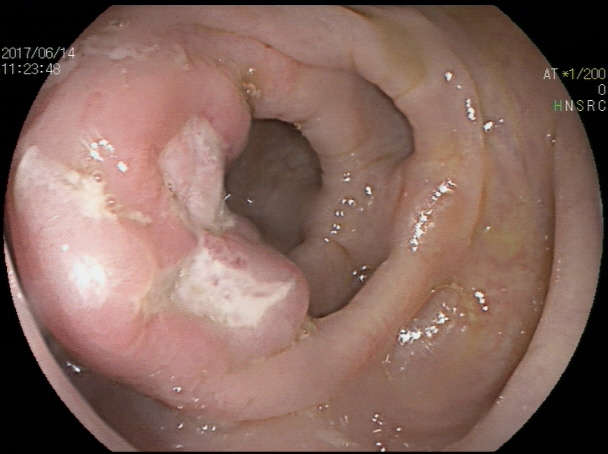 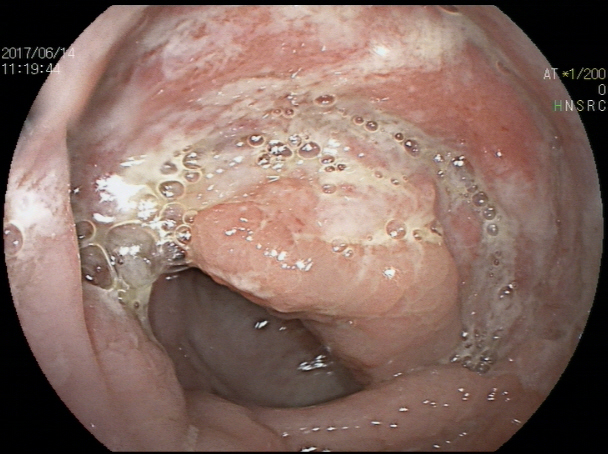 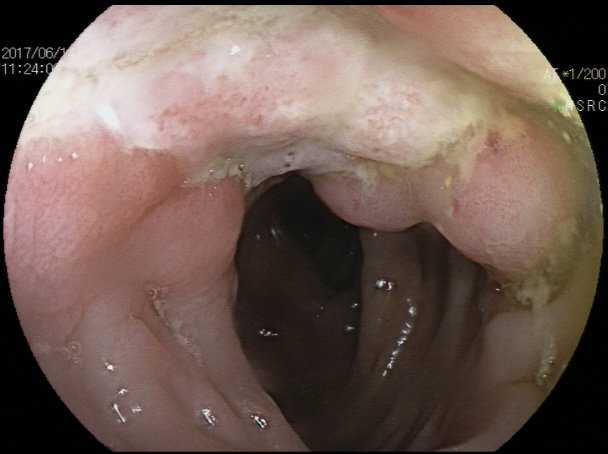 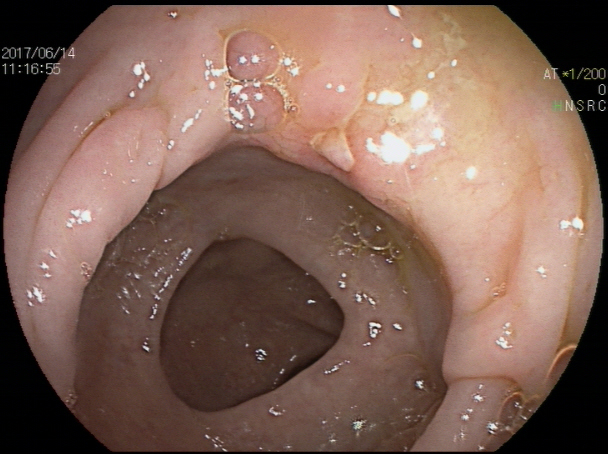 Figure 2 Colonoscopy. The mucosa in the ileocecal region, ascending colon, transverse colon and descending colon were scattered with ulcers of varying sizes, all covered with white moss and surrounded by mucosal hyperemia and edema, especially in the ileocecal region：A: Distal ileum; B: Ileocecal region; C: Ascending colon; D: Transverse colon; E: Descending colon; F: Descending colon.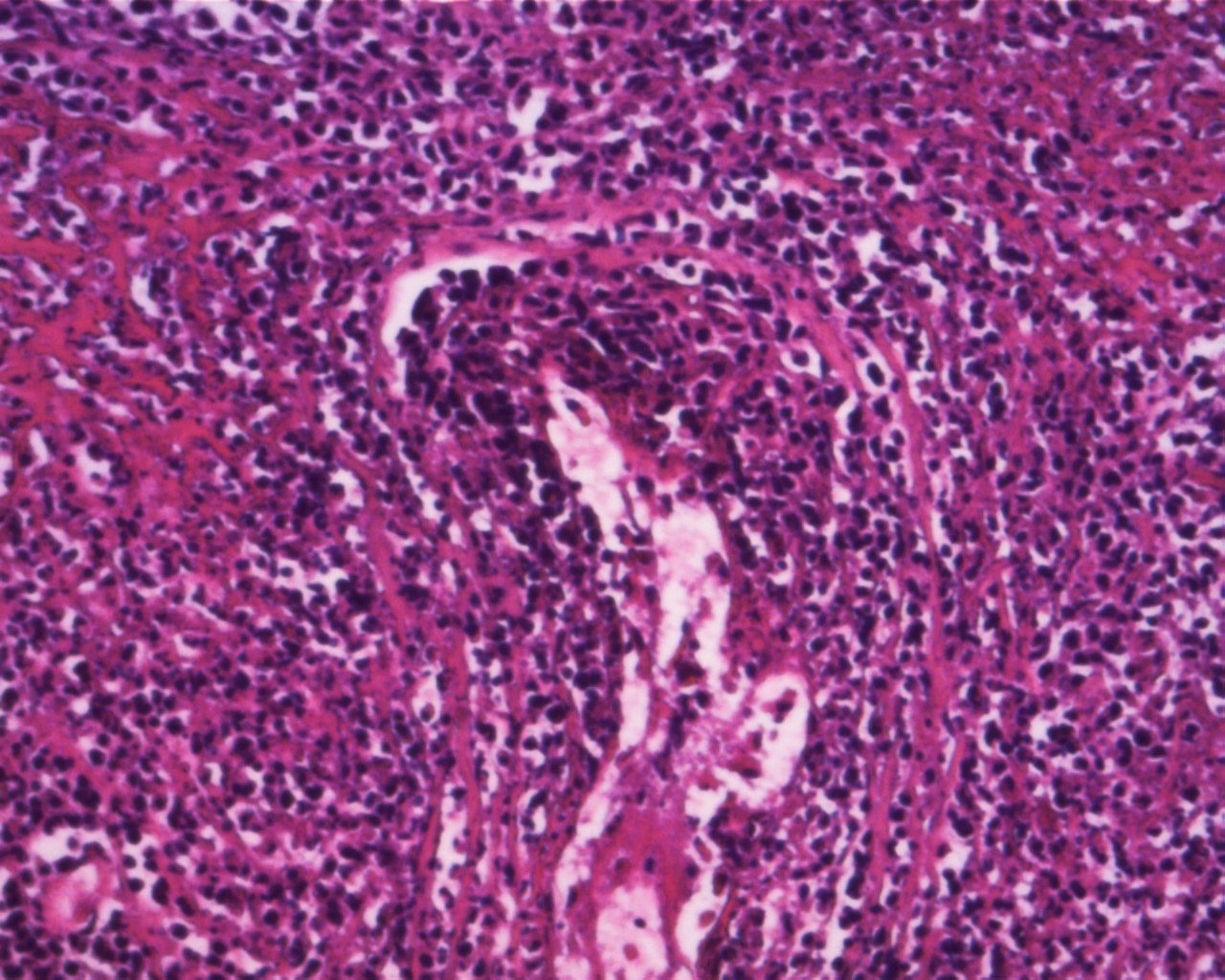 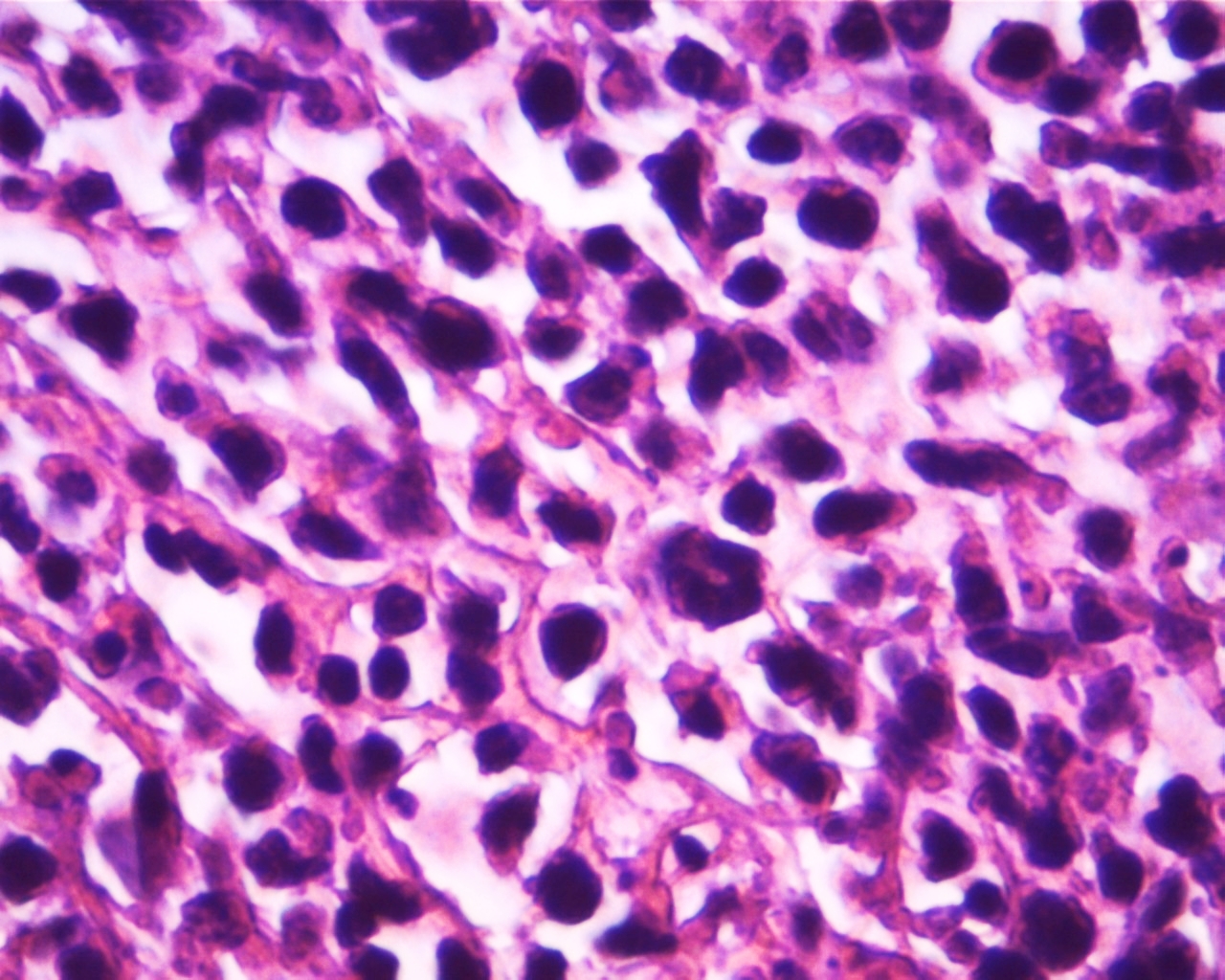 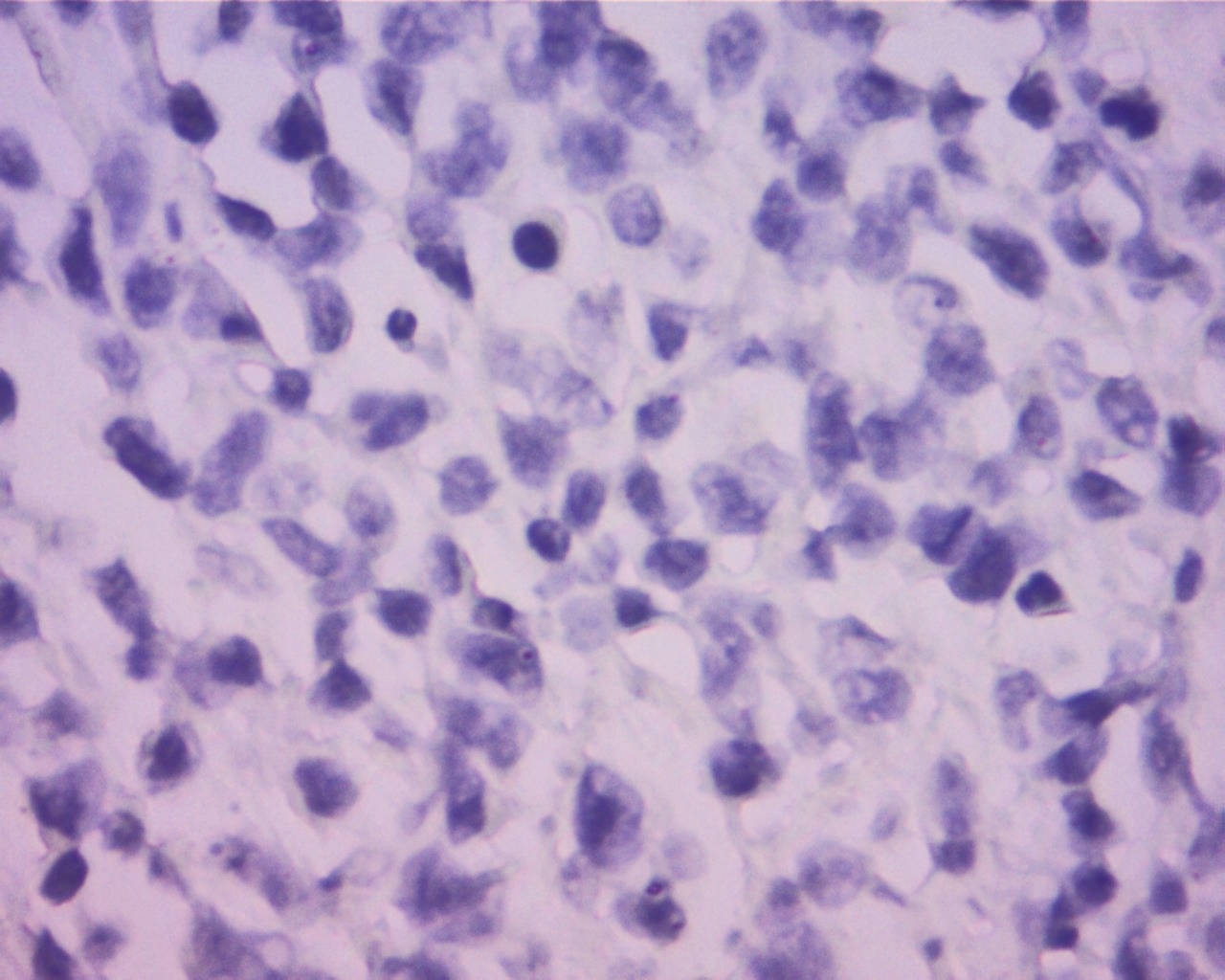 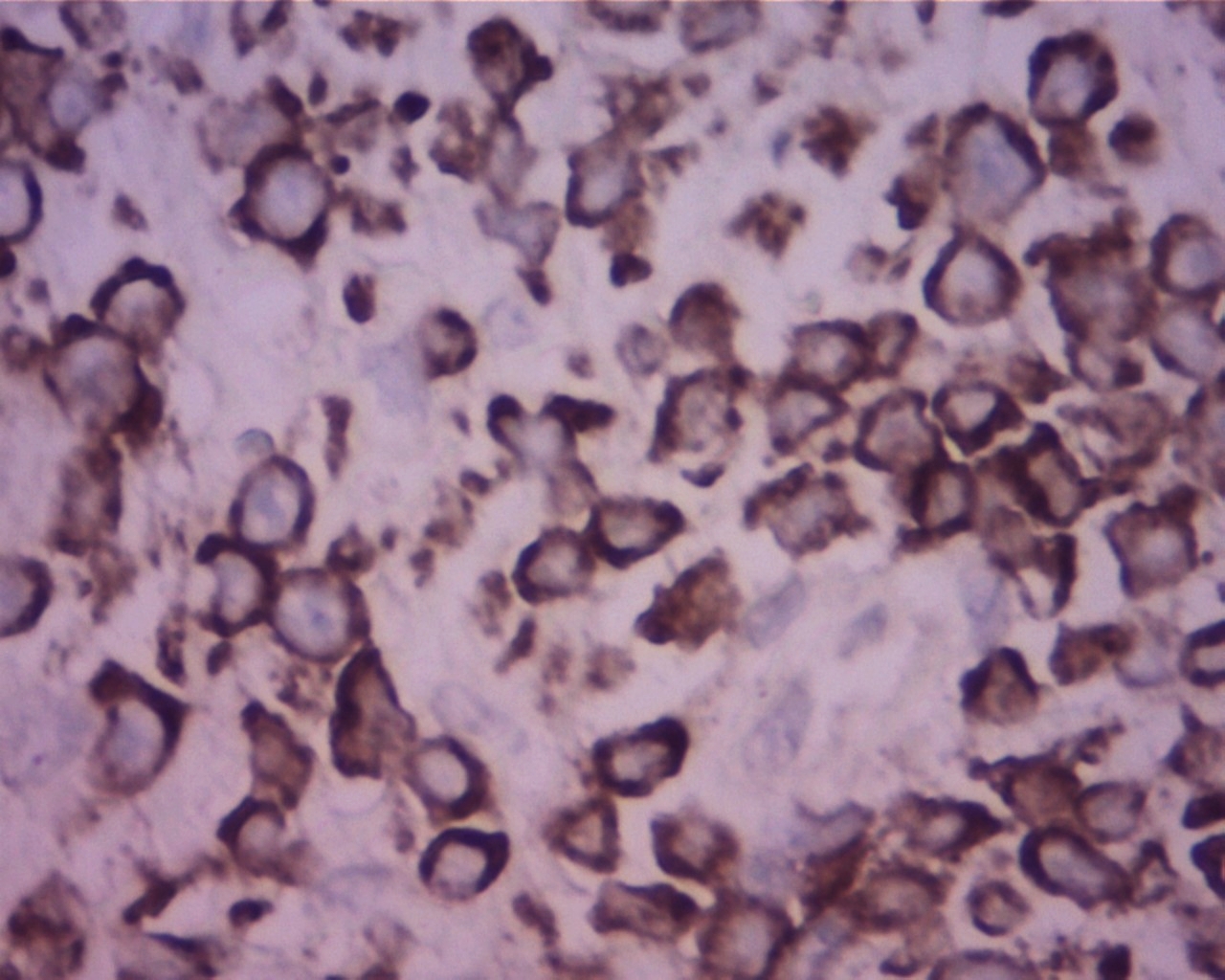 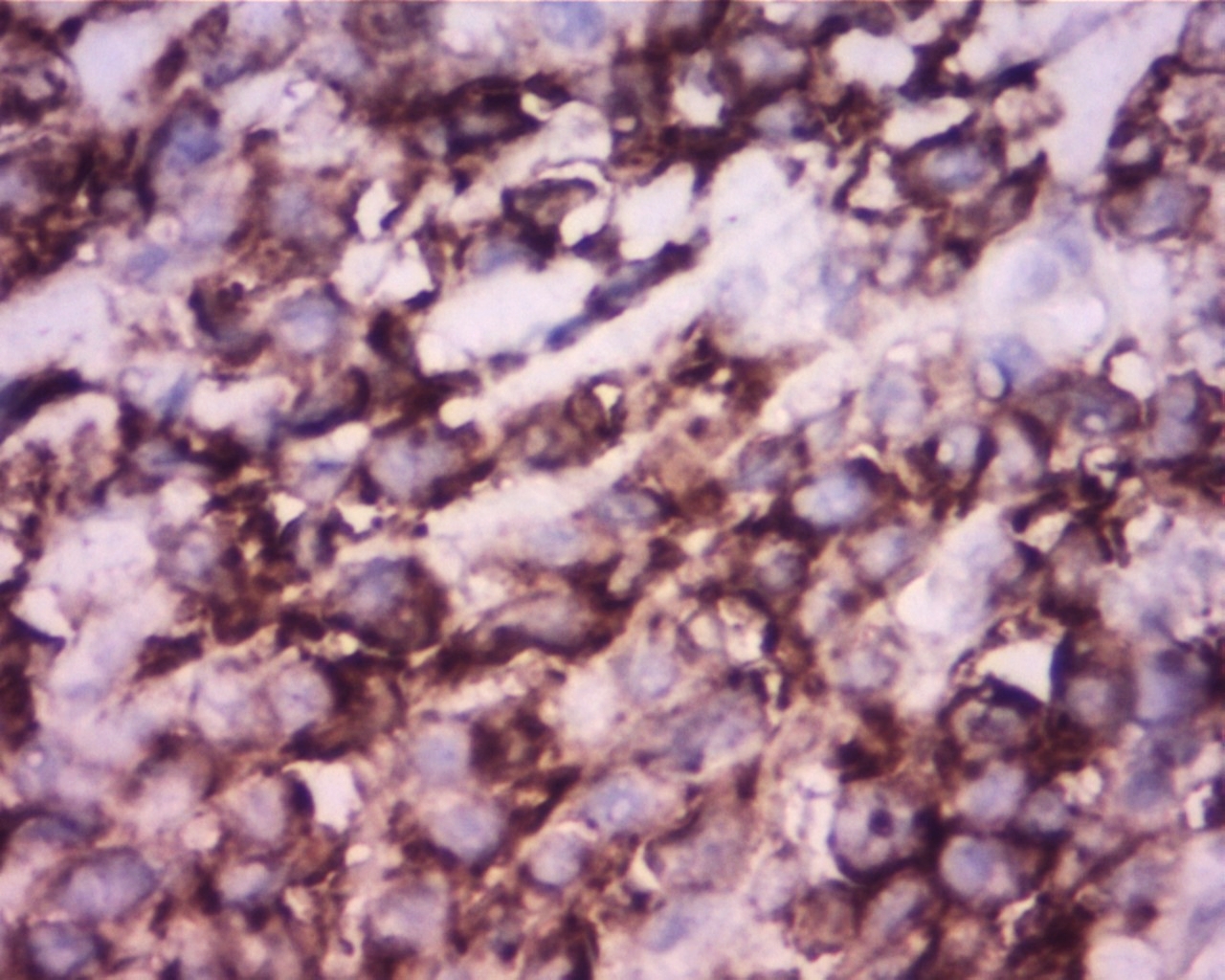 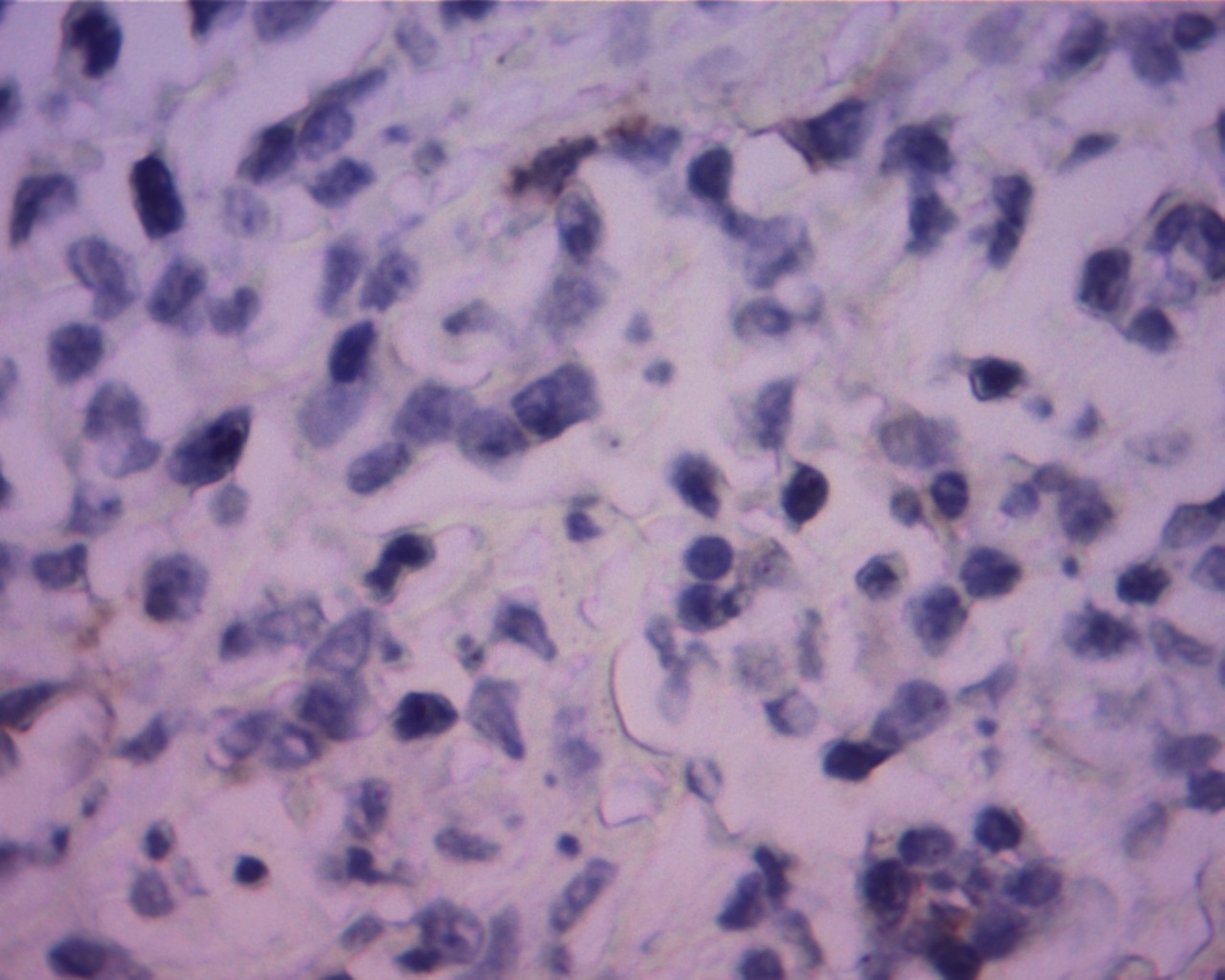 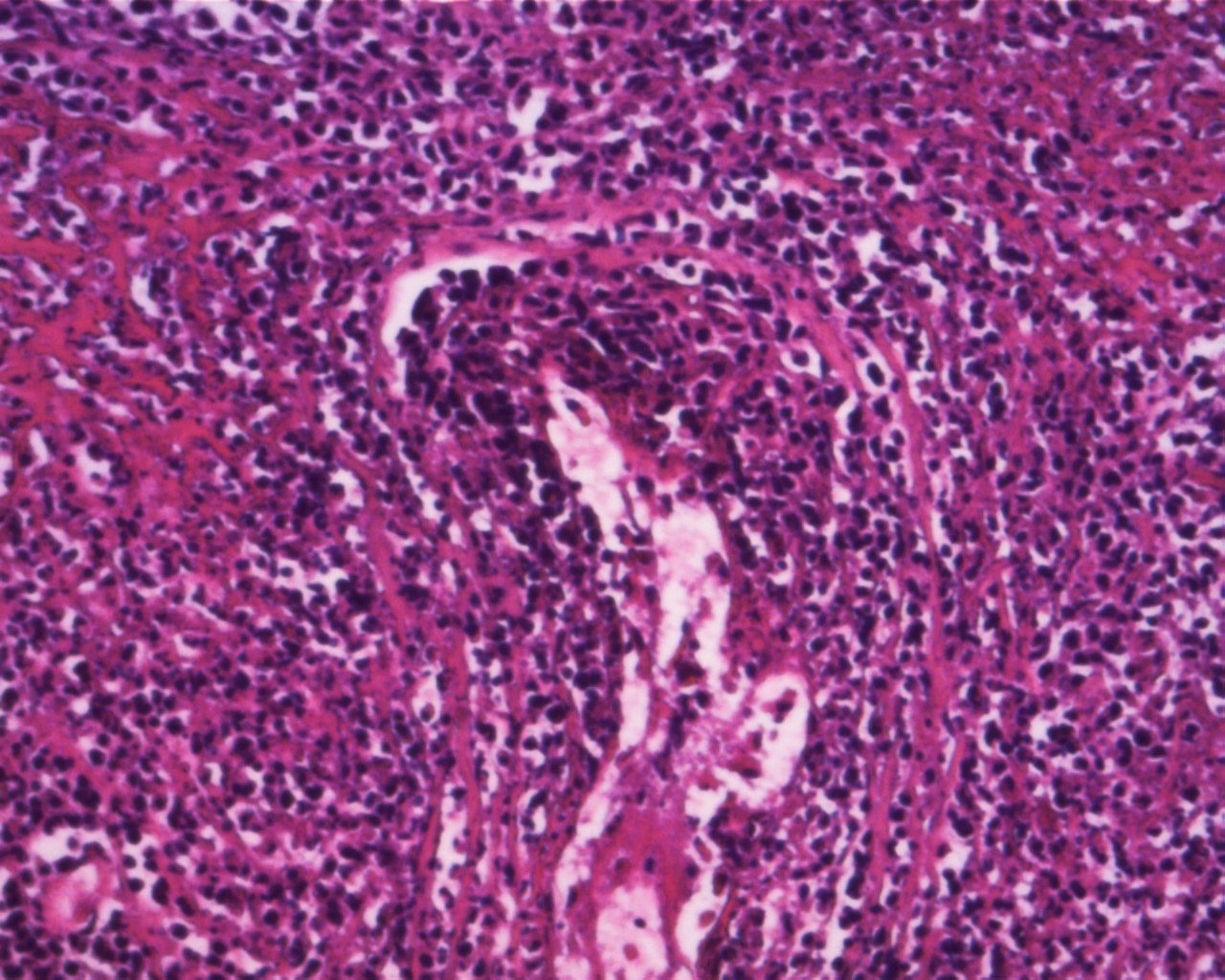 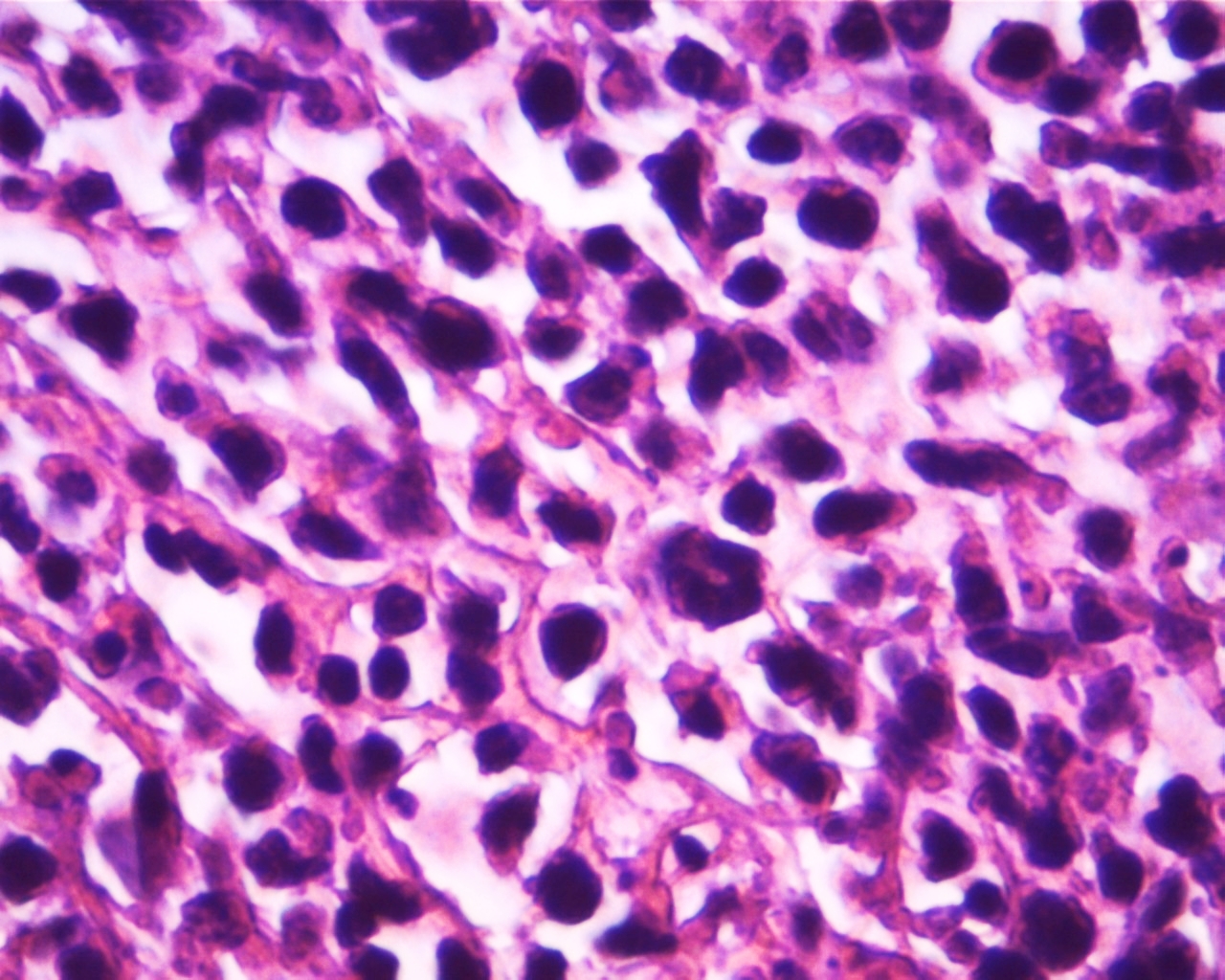 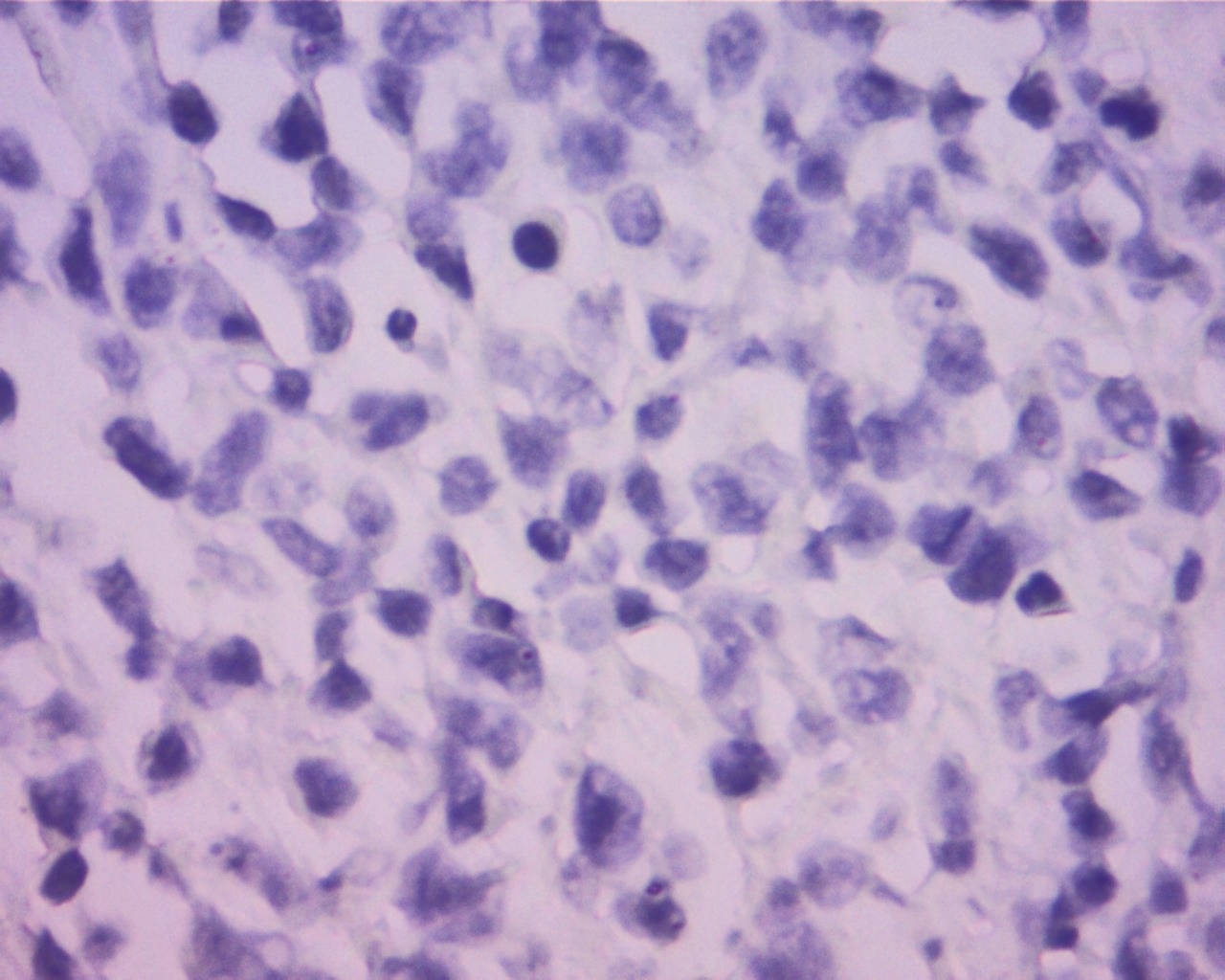 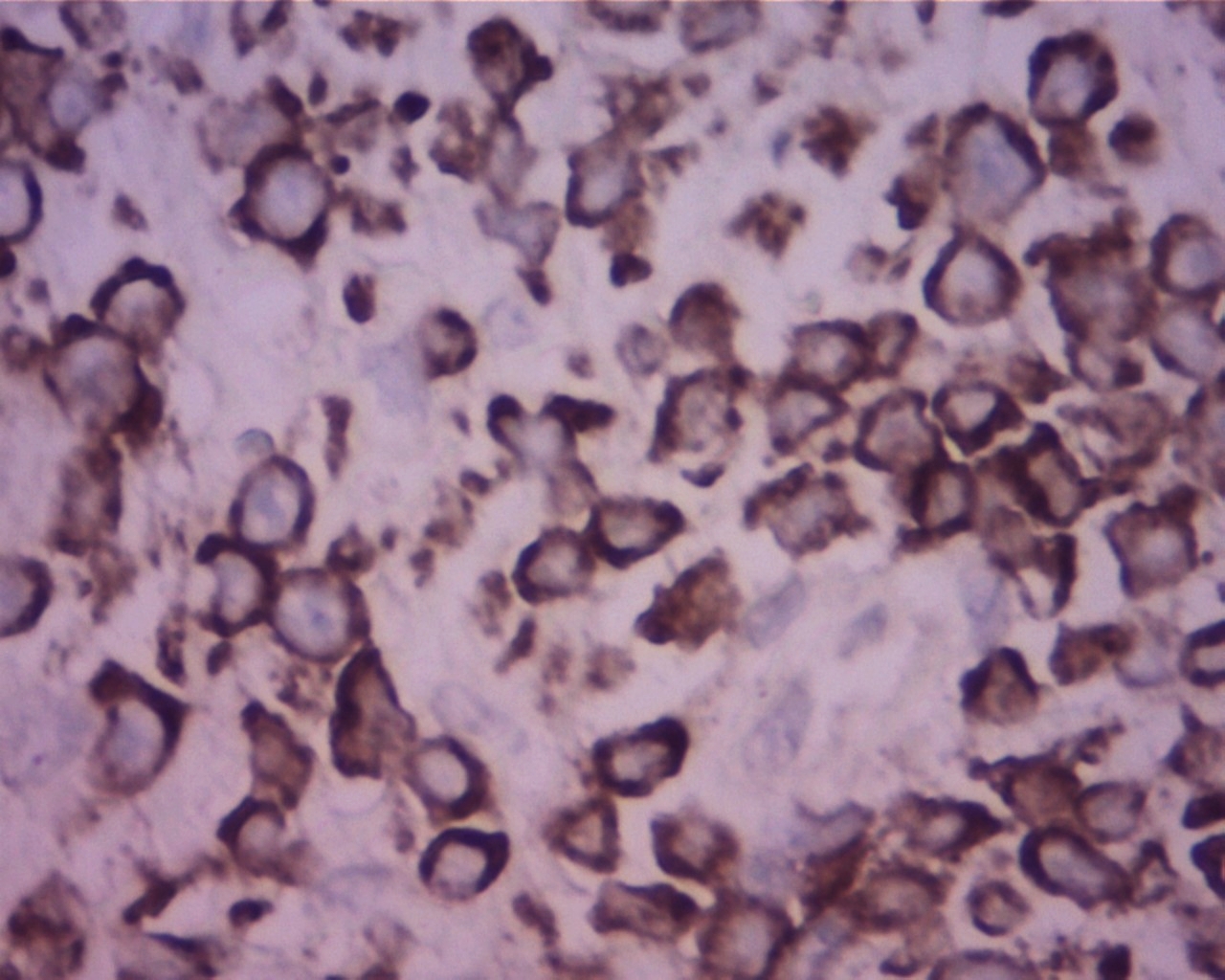 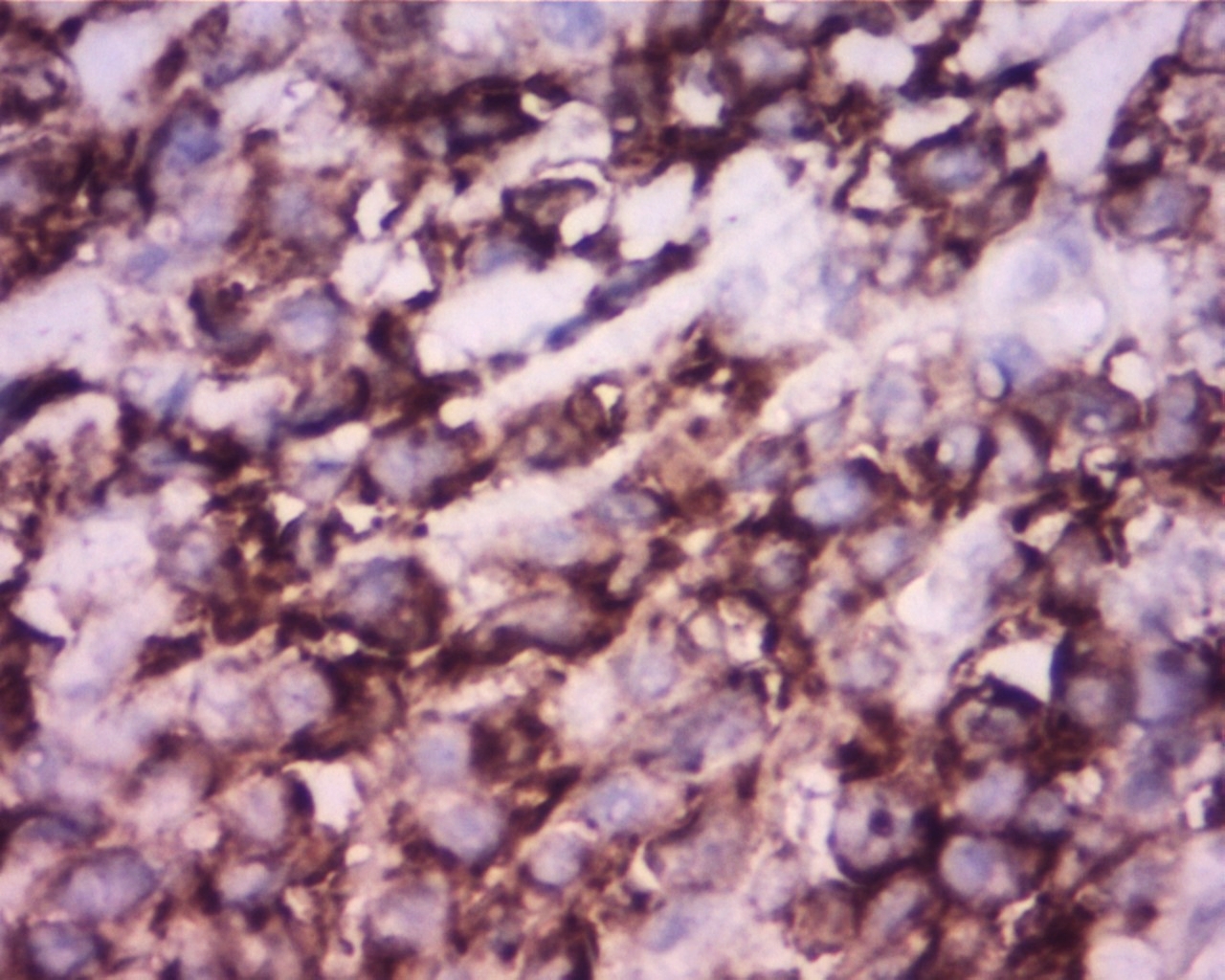 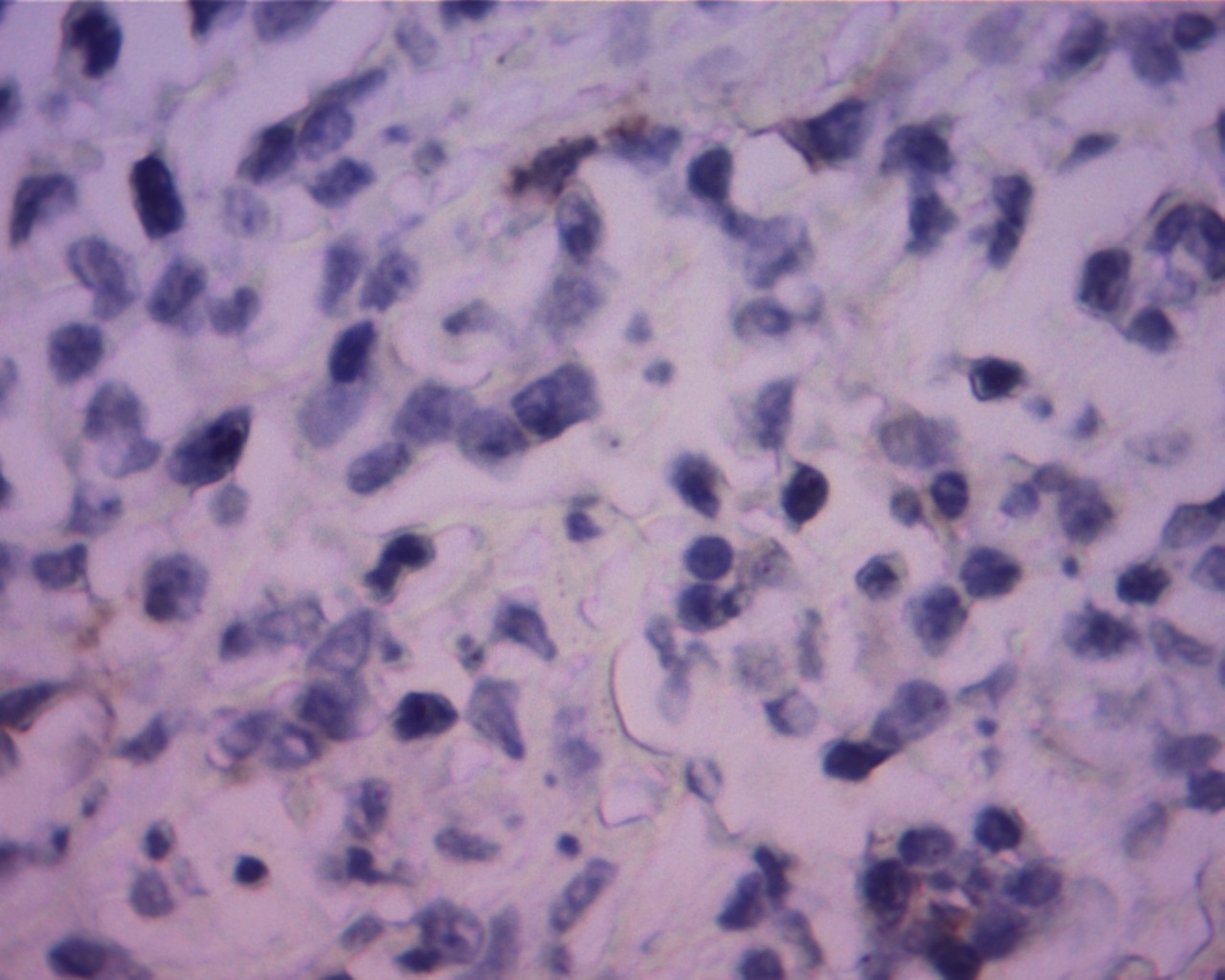 sFigure 3 Pathological and immunohistological examination. Immunohistochemistry showed the neoplastic cells were positive for CD2, CD3, CD10, CD30, Ki67, LCA, and Mum-1. The cells were negative for CD20, Bcl-6, Bcl-2, Pax-5, P63, PCK, CD56, P40, ALK-80, and EBER. Pathological examination: A: x 100; B: x 400; Immunohistological examination: C: CD3 (+), x 400; D: CD30 (+), x 400; E: CD56 (-), x 400; F: ALK-80 (-), x 400.Table 1 Primary anaplastic lymphoma kinase negative anaplastic large cell lymphoma of the gastrointestinal tract in our current study and in the literatureCHOP: cyclophosphamide, doxorubicin, vincristine, prednisolone.Ref.Gender;AgePresenting symptom; impressionPrimary siteBiopsy or surgeryPerforationMarrow involvementTreatmentFollow-upSakakibara et al[10], 2015M 65A painful hard mass in the left buttock.Ascending colonColon biopsy(-)(-)Six cycles of CHOPAchieved complete remissionTian et al[11], 2016M 39Epigastric pain with low-grade feverStomachStomach biopsy(-)(-)Four cycles of CHOP, then two cycles of Hyper-CVAD/MADied 3 mo laterZhang et al[12], 2017M 82WeaknessStomachStomach biopsy(-)(-)BrentuximabClinically improvedLee et al[13], 2017F 64Not mentionedOesophagusSegmental resection of distal oesophagus and proximal partial gastrectomy(-)(-)Various regimens and transplantation after relapseDied 63 mo laterM 59Not mentionedStomachPartial gastrectomy(-)(-)CHOPNo evidence of disease after 81 moF 70Epigastric pain with poor appetiteStomachTotal gastrectomy and liver biopsy(-)CHOP and ESHAPDied 21 mo laterM 65FeverJejunumSegmental resection(+)(+) (focal)NilDied 0.7 mo laterM 88Not mentionedTerminal ileumSegmental resection(-)(-)CHOPAlive with disease after 4 moM 37Not mentionedTerminal ileumRight hemicolectomy(-)Not doneNilDied 0.7 mo laterCurrent studyM 54Lower abdominal pain and diarrheaColonPenis biopsy(+)Not doneOne cycle of CHOPDied 1 mo later